Semestre de printemps- Cours IVActivité 1 : Lisez le texte et repondez aux questions qui suivent.Une ville flottante: bientôt une réalité en Chine?Laetitia Theunis
Mis en ligne vendredi 6 juin 2014, 14h23 Une ville en pleine mer ! C’est ce qu’envisage de construire la Chine en réponse à la croissance de population urbaine. Entièrement construite en blocs préfabriqués, elle pourrait être la clé pour générer plus d’espace. 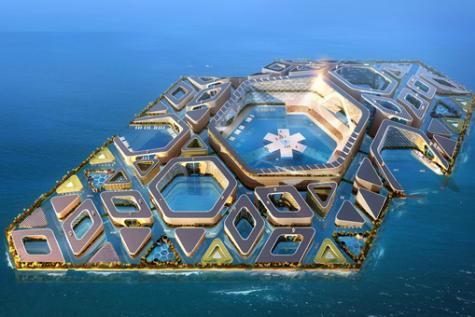 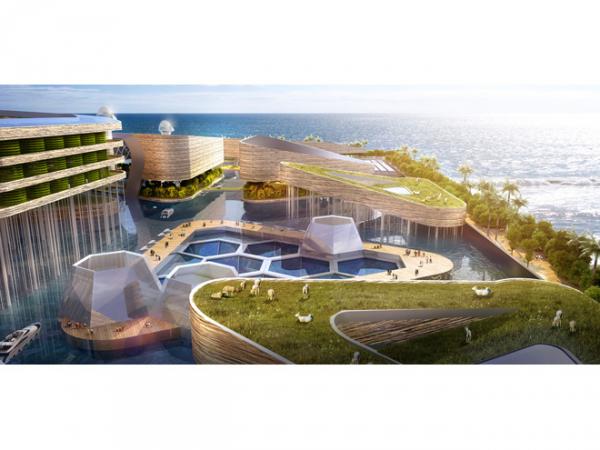 Les concepteurs de cette cité futuriste ont veillé à l’agrémenter de tous les plaisirs et besoins qu’un humain peut rencontrer sur le continent. De la sorte, en théorie, les résidents seraient susceptibles de passer l’entièreté de leur temps sur ce minuscule territoire. En effet, même les emplois sont précréés. « Sur l’île, nous avons prévu du travail, des fermes pour produire la nourriture, des appartements et du divertissement » explique-t-on au bureau d’AT Design « Sans oublier la nature et les parcs ». Les espaces verts se trouvent sur les pourtours des mailles flottantes qui composent l’île, tant au-dessus qu’en dessous du niveau de la mer, et des jardins verticaux relient les deux couches de nature. Pour passer de bloc en bloc, le trajet pourra se faire en sous-marin. Le quai d’embarquement se situera à proximité de ces jardins verticaux. Des tunnels sont également prévus entre les bâtiments, en ce compris des sentiers pédestres et des voies pour les voitures électriques. Aussi, l’île sera autosuffisante : c’est l’énergie marémotrice qui l’alimentera en électricité.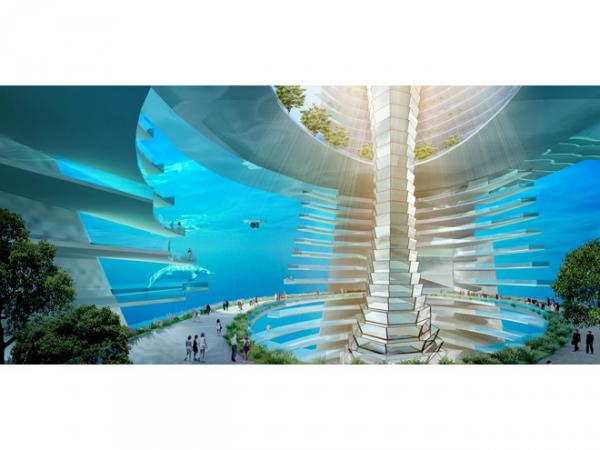 http://www.lesoir.be/565278/article/demain-terre/developpement-durable/2014-06-06/une-ville-flottante-bientot-une-realite-en-chine1. Quel est le sujet traité dans le texte ?_______________________________________________________2. A quel besoin répondra le projet présenté ? _________________________________________________________________________________________3. Quel est le problème auquel les grandes villes en Chine doivent faire face ?la pollutionle chômagele manque d’espaceles embouteillages4. Qui sera en charge du projet annoncé ?l’état chinoisdes entrepreneurs chinoisune agence d’architecture5. Expliquez la phrase « La CCCC est connue pour son audace technique ». ____________________________________________________________________________________________________________________________________________________________________________________6. Comment la construction de ces villes est-elle envisagée ?______________________________________________________________________________________________________________________________________________________________________________________________________________________________________________________________________________7. A quoi se réfèrent les « plaisirs et besoins qu’un humain peut rencontrer sur le continent » ?____________________________________________________________________________________________________________________________________________________________________________________8. Comment se fera la liaison des différents blocs et des bâtiments ?____________________________________________________________________________________________________________________________________________________________________________________9. Quelle sera la source énergétique de ces villes ?__________________________________________________________________________________________10. Dans quel esprit ce projet a été conçu ?__________________________________________________________________________________________11. Quel est l’avantage technique d’une ville flottante par rapport à une île naturelle?__________________________________________________________________________________________Activité 2 : Pensez-vous que ce projet pourrait-il être réalisé en Grèce ? Si oui, à quels besoins pourrait-il répondre et avec quel avantages ? Si non, expliquez pourquoi.Activité 3 : Donnez votre avis sur ce projet. Rédigez le texte que vous laisseriez en commentaire au dessous du texte en ligne (200 mots).  